Зарегистрировано в Минюсте России 27 января 2015 г. N 35731МИНИСТЕРСТВО ОБРАЗОВАНИЯ И НАУКИ РОССИЙСКОЙ ФЕДЕРАЦИИПРИКАЗот 16 января 2015 г. N 10О ВНЕСЕНИИ ИЗМЕНЕНИЙВ ПОРЯДОК ПРОВЕДЕНИЯ ГОСУДАРСТВЕННОЙ ИТОГОВОЙ АТТЕСТАЦИИПО ОБРАЗОВАТЕЛЬНЫМ ПРОГРАММАМ ОСНОВНОГО ОБЩЕГО ОБРАЗОВАНИЯ,УТВЕРЖДЕННЫЙ ПРИКАЗОМ МИНИСТЕРСТВА ОБРАЗОВАНИЯ И НАУКИРОССИЙСКОЙ ФЕДЕРАЦИИ ОТ 25 ДЕКАБРЯ 2013 Г. N 1394Приказываю:Утвердить прилагаемые изменения, которые вносятся в Порядок проведения государственной итоговой аттестации по образовательным программам основного общего образования, утвержденный приказом Министерства образования и науки Российской Федерации от 25 декабря 2013 г. N 1394 (зарегистрирован Министерством юстиции Российской Федерации 3 февраля 2014 г., регистрационный N 31206), с изменениями, внесенными приказами Министерства образования и науки Российской Федерации от 15 мая 2014 г. N 528 (зарегистрирован Министерством юстиции Российской Федерации 26 мая 2014 г., регистрационный N 32436) и от 30 июля 2014 г. N 863 (зарегистрирован Министерством юстиции Российской Федерации 8 августа 2014 г., регистрационный N 33487).МинистрД.В.ЛИВАНОВПриложениеУтвержденыприказом Министерства образованияи науки Российской Федерацииот 16 января 2015 г. N 10ИЗМЕНЕНИЯ,КОТОРЫЕ ВНОСЯТСЯ В ПОРЯДОК ПРОВЕДЕНИЯ ГОСУДАРСТВЕННОЙИТОГОВОЙ АТТЕСТАЦИИ ПО ОБРАЗОВАТЕЛЬНЫМ ПРОГРАММАМ ОСНОВНОГООБЩЕГО ОБРАЗОВАНИЯ, УТВЕРЖДЕННЫЙ ПРИКАЗОМ МИНИСТЕРСТВАОБРАЗОВАНИЯ И НАУКИ РОССИЙСКОЙ ФЕДЕРАЦИИОТ 25 ДЕКАБРЯ 2013 Г. N 13941. В абзаце четвертом пункта 9 слова "за месяц" заменить словами "за две недели".2. В пункте 12:абзац третий дополнить словами ", рекомендации по переводу суммы первичных баллов за экзаменационные работы ОГЭ и ГВЭ в пятибалльную систему оценивания";абзац четвертый изложить в следующей редакции:"организует разработку КИМ для проведения ОГЭ, критериев оценивания экзаменационных работ, выполненных по этим КИМ, текстов, тем, заданий, билетов для проведения ГВЭ, критериев оценивания экзаменационных работ ГВЭ (далее - экзаменационные материалы), в том числе создает комиссии по разработке КИМ по каждому учебному предмету (далее - Комиссия по разработке КИМ), а также обеспечение этими материалами ГЭК субъектов Российской Федерации <9>;"3. В пункте 13:дополнить новым абзацем четырнадцатым следующего содержания:"обеспечивают перевод суммы первичных баллов за экзаменационные работы ОГЭ и ГВЭ в пятибалльную систему оценивания;";абзацы четырнадцатый и пятнадцатый считать соответственно абзацами пятнадцатым и шестнадцатым.4. В пункте 14:в абзаце восьмом слова ", выпускников прошлых лет" исключить;дополнить новым абзацем двенадцатым следующего содержания:"обеспечивают перевод суммы первичных баллов за экзаменационные работы ОГЭ и ГВЭ в пятибалльную систему оценивания;";абзацы двенадцатый и тринадцатый считать соответственно абзацами тринадцатым и четырнадцатым.5. Абзац второй пункта 24 изложить в следующей редакции:"ГИА начинается не ранее 25 мая текущего года.".6. В пункте 26 слова "по обязательным учебным предметам" исключить.7. Абзац первый пункта 32 дополнить предложением следующего содержания:"В здании (комплексе зданий), где расположен ППЭ, выделяется место для личных вещей обучающихся.".8. В абзаце четвертом пункта 33 второе предложение исключить.9. В пункте 34:абзац четвертый изложить в следующей редакции:"Для слабослышащих обучающихся аудитории для проведения экзамена оборудуются звукоусиливающей аппаратурой как коллективного, так и индивидуального пользования. Для глухих и слабослышащих обучающихся привлекается ассистент-сурдопереводчик.";абзац четырнадцатый изложить в следующей редакции:"Для обучающихся, имеющих медицинские показания для обучения на дому и соответствующие рекомендации психолого-медико-педагогической комиссии, экзамен организуется на дому.".10. В пункте 37:подпункт "а" изложить в следующей редакции:"а) руководитель и организаторы ППЭ;";подпункт "з" дополнить словами ", экзаменатор-собеседник для проведения ГВЭ в устной форме";в последнем предложении абзаца четырнадцатого после слов "ведение диалога экзаменатора с обучающимся," дополнить словами "экзаменаторы-собеседники для проведения ГВЭ в устной форме, эксперты, оценивающие выполнение лабораторных работ по химии, в случае, если спецификацией КИМ предусмотрено выполнение обучающимся лабораторной работы,".11. В пункте 42:абзац восьмой изложить в следующей редакции:"Иные вещи обучающиеся оставляют в специально выделенном месте для личных вещей обучающихся в здании (комплексе зданий), где расположен ППЭ.";абзац двенадцатый изложить в следующей редакции:"б) организаторам, ассистентам, оказывающим необходимую техническую помощь лицам, указанным в пункте 34 настоящего Порядка, техническим специалистам, специалистам по проведению инструктажа и обеспечению лабораторных работ, экзаменаторам-собеседникам, ведущим собеседование при проведении устной части экзамена по иностранному языку, экспертам, оценивающим устные ответы обучающихся при проведении устной части экзамена по иностранному языку, экспертам, оценивающим выполнение лабораторных работ по химии, - иметь при себе средства связи;";абзац четырнадцатый изложить в следующей редакции:"г) обучающимся, организаторам, ассистентам, оказывающим необходимую техническую помощь лицам, указанным в пункте 34 настоящего Порядка, техническим специалистам, специалистам по проведению инструктажа и обеспечению лабораторных работ, экзаменаторам-собеседникам, ведущим собеседование при проведении устной части экзамена по иностранному языку, экспертам, оценивающим устные ответы обучающихся при проведении устной части экзамена по иностранному языку, экспертам, оценивающим выполнение лабораторных работ по химии, - выносить из аудиторий и ППЭ экзаменационные материалы на бумажном или электронном носителях, фотографировать экзаменационные материалы.".12. В абзаце втором пункта 43 первое предложение дополнить словами ", вопросы экзаменатора-собеседника, ведущего собеседование при проведении устной части экзамена по иностранному языку, в случае если спецификацией КИМ предусмотрено ведение диалога экзаменатора с обучающимся".13. В абзаце четвертом пункта 46 слова ", выпускников прошлых лет" исключить.14. Абзац первый пункта 49 дополнить предложением следующего содержания:"Экзаменационные работы обучающихся хранятся в местах, определенных органом исполнительной власти субъекта Российской Федерации, осуществляющим государственное управление в сфере образования, Министерством иностранных дел Российской Федерации, учредителем до 31 декабря текущего года и по истечении указанного срока уничтожаются лицом, уполномоченным органом исполнительной власти субъекта Российской Федерации, осуществляющим государственное управление в сфере образования, Министерством иностранных дел Российской Федерации, учредителем.".15. Пункт 51 дополнить предложением следующего содержания:"Непосредственно по завершении обработки и проверки экзаменационных работ ГИА РЦОИ направляет в уполномоченную организацию результаты обработки и проверки ответов экзаменационных работ ГИА.".16. Пункт 61 изложить в следующей редакции:"61. Обучающимся, не прошедшим ГИА или получившим на ГИА неудовлетворительные результаты более чем по одному обязательному учебному предмету, либо получившим повторно неудовлетворительный результат по одному из этих предметов на ГИА в дополнительные сроки, предоставляется право пройти ГИА по соответствующим учебным предметам не ранее 1 сентября текущего года в сроки и формах, устанавливаемых настоящим Порядком.".17. В пункте 62 слова ", выпускников прошлых лет" исключить.18. Пункт 65 после слов "предметными комиссиями" дополнить словами ", протоколов устных ответов, ответов на аудионосителях".19. В пункте 71:в абзаце первом после слов "ответов обучающегося" дополнить словами ", протоколы устных ответов";в абзаце третьем после слов "устного ответа" дополнить словами ", протокол устного ответа".\ql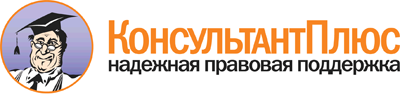 Приказ Минобрнауки России от 16.01.2015 N 10
"О внесении изменений в Порядок проведения государственной итоговой аттестации по образовательным программам основного общего образования, утвержденный приказом Министерства образования и науки Российской Федерации от 25 декабря 2013 г. N 1394"
(Зарегистрировано в Минюсте России 27.01.2015 N 35731)Документ предоставлен КонсультантПлюс

www.consultant.ru

Дата сохранения: 16.02.2015